КАРАР                                                                                            ПОСТАНОВЛЕНИЕ№ 42                                                                            от «19»  сентября 2022 г.
О признании наименований элементам улично-дорожной сети присвоеннымРуководствуясь Федеральным законом от 06.10.2003 №131-ФЗ "Об общих принципах организации местного самоуправления в Российской Федерации", Федеральным законом от 28.12.2013 №443-ФЗ "О федеральной информационной адресной системе и о внесении изменений в Федеральный закон "Об общих принц ипах организации местного самоуправления в Российской Федерации", Правилами присвоения, изменения и аннулирования адресов, утвержденными Постановлением Правительства РФ от 22.05.2015 №492 «О составе сведений об адресах, размещаемых в государственном адресном реестре, порядке межведомственного информационного взаимодействия при ведении государственного адресного реестра о внесении изменений и признании утратившими силу некоторых актов Правительства Российской Федерации». Правилами присвоения, изменения и аннулирования адресов, утвержденными Постановлением Правительства Российской Федерации от 19.11.2014 №1221, Приказом Минфина России от 05.11.2015 №171н «Об утверждении Перечня элементов планировочной структуры, элементов улично-дорожной сети, элементов объектов адресации, типов зданий (сооружений), помещений, используемых в качестве реквизитов адреса и правил сокращенного наименования адресообразующих элементов»,  ПОСТАНОВЛЯЮ:           1. Признать присвоенным следующие наименования элементам улично-дорожной сети:1.1. Наименование: ОктябрьскаяТип: улица Территориальное расположение: Российская Федерация, Республика Башкортостан, муниципальный район Ишимбайский, сельское поселение Сайрановский сельсовет, село Новоаптиково, улица Октябрьская.           2.  Контроль за исполнением настоящего Постановления оставляю за собой.
Глава сельского поселения                                                            Р.М.ВалиевБашкортостан Республикаhы Ишембай районы муниципаль районы Һайран  ауыл советы ауыл биләмәhе хакимиәте 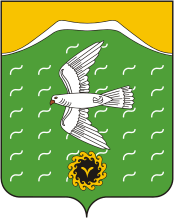 Администрация сельского поселения       Сайрановский сельсовет муниципального района Ишимбайский район Республики БашкортостанТөньяҡ  урамы, 8,Яңы  Әптек  ауылы, Ишембай районы, Башкортостан Республикаһы453222Тел.; 8(34794) 72-631, факс 72-631.Е-mail: sairansp@rambler.ru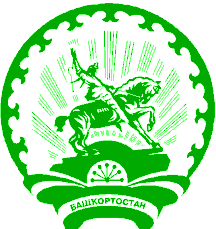 ул. Северная,8,с.Новоаптиково, Ишимбайский район, Республика Башкортостан453222Тел.; 8(34794) 72-631, факс 72-631.Е-mail: sairansp@rambler.ru